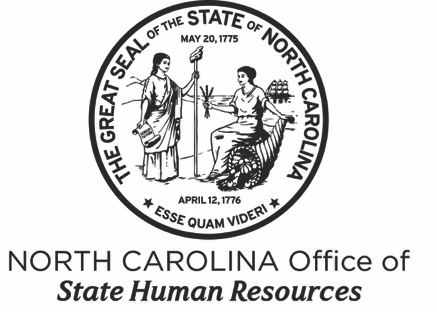 OFFICE OF STATE HUMAN RESOURCESNUMBER:  	ASP-1	TOTAL PAGES: 2SUBJECT:	Animals on State Property  		Effective Date: September 15, 2010	     Revision Date: December 9, 2016     Revision #:  1	            RELATED LEGISLATION:The Department of Justice published revised final regulations implementing the Americans with Disabilities Act (ADA) for title II (State and local government services) and title III (public accommodations and commercial facilities) on September 15, 2010, in the Federal Register. These rules clarify and refine issues that have arisen over the past 20 years and contain new and updated requirements, including the 2010 Standards for Accessible Design (2010 Standards).I. Purpose and ScopeThis is intended to minimize the occurrence of offensive odors, excretion, fleas, biological agents, etc., on State property and in State buildings, where these or the animal itself may cause health hazards or other concerns to employees and the public or could interfere with the quality of service provided to the citizens of North Carolina.This is intended to apply to dogs, cats, gerbils, mice, rats and other mammals; snakes, lizards and other reptiles; canaries, parrots, parakeets and other birds, but is also applicable to other animals which are likely to create similar health hazards, concerns, and/or nuisances. This policy applies to all State government owned and leased offices.II.  Buildings Animals are not permitted in any State buildings with the following exceptions:Service animals, as defined within the Americans with Disabilities Act (ADA), while under the control of their handler and as necessary to provide assistance to disabled individuals.Animals used in research and teaching and authorized by the director of the division.Animals receiving medical diagnosis or treatment in a veterinary facility.Animals under the control and use of law enforcement or emergency management personnel as part of their official duties.III. General Vaccines and Flea Control (Applicable to Mammals)Mammals must have current tags as evidence of rabies vaccination, and be wearing a flea collar or flea tag. (NOTE: Experimental animals under confinement may have their rabies certification and flea control method publicized by methods other than attachment to the animal, provided such information is readily visible in the animal’s location.)The laws and ordinances of the local town and county shall apply to the control of animals on State property and in State operated facilities. Animals brought onto state property must be restrained as provided for in most City / Town / County Codes or Ordinances, i.e., controlled by means of a leash, under direct voice control, within a vehicle, or within a secure closure.IV.	ImpoundmentAnimals on state property in violation of this requirement are subject to being picked up and turned over to the local Animal Control Officer for impoundment. Violations should be reported to the local police department or safety and health officer, which can coordinate enforcement efforts with the Animal Control Officer.